Kwietniowa oferta w PlayStation Plus: Sackboy: Wielka Przygoda, Meet Your Maker oraz Tails of IronWarszawa, 30 marca 2023 roku: Firma Sony Interactive Entertainment ma przyjemność przedstawić kwietniową ofertę subskrypcji PlayStation Plus. Wszyscy aktywni subskrybenci będą mogli pobrać trzy gry na platformy PlayStation 4 i PlayStation 5: Sackboy: Wielka Przygoda, Meet Your Maker oraz Tails of Iron. Oferta będzie dostępna dla wszystkich abonentów od 4 kwietnia do 5 maja 2023 roku.Sackboy: Wielka PrzygodaBohater dobrze znany wszystkim fanom PlayStation, Sackboy powraca! W tej urokliwej grze platformowej, gracze przemierzą barwny świat pełny przygód i szalonej zabawy.  Będą musieli ocalić Świat Rzemiosła przed nikczemnym Vexem i jego przerażającym Wichrzycielem… Meet Your MakerMeet Your Maker to post-apokaliptyczny świat, w którym każdy poziom został zaprojektowany przez graczy. Gra pozwala na przełączanie się między rolami architekta zdradliwych labiryntów, pełnych pułapek i ślepych zaułków oraz najeźdźcy, który będzie musiał sprostać wyzwaniom rzuconym przez innych graczy. Meet Your Maker będzie dostępna w dniu premiery w usłudze PlayStation Plus. Tails of IronTails of Iron to ręcznie rysowana gra akcji z elementami RPG, pełna przygód, barwnych postaci i niebezpieczeństw. Gracze wcielą się w Redgiego, dziedzica Szczurzego Tronu, który musi wyzwolić swoje królestwo i ocalić je przed bezlitosnym Klanem Żab. Więcej szczegółów na temat kwietniowej oferty znajduje się na blogu PlayStation. PlayStation Plus – informacjePlayStation Plus to płatna usługa dla użytkowników konsol PlayStation. Składa się z trzech poziomów, w zależności od których, gracze otrzymują m.in. co najmniej dwie darmowe gry co miesiąc, możliwość grania online i ekskluzywne zniżki (PlayStation Plus Essential), dostęp do biblioteki ponad 400 tytułów (PlayStation Plus Extra) oraz możliwość streamowania gier ze starszych generacji konsol (PlayStation Plus Premium). Usługa PS Plus jest dostępna w następujących abonamentach: PlayStation Plus Essential (1 miesiąc 37,00 zł, 3 miesiące 100,00 zł, 12 miesięcy 240,00 zł), PlayStation Plus Extra (1 miesiąc 58,00 zł, 3 miesiące 165,00 zł, 12 miesięcy 400,00 zł) i PlayStation Plus Premium (1 miesiąc 70,00 zł, 
3 miesiące 200,00 zł, 12 miesięcy 480,00 zł) w PlayStation Store oraz u wybranych partnerów handlowych.Sony Interactive Entertainment – informacjeUznawana za światowego lidera rozrywki interaktywnej i cyfrowej firma Sony Interactive Entertainment (SIE) jest odpowiedzialna za markę PlayStation® i związaną z nią rodziną produktów i usług. Innowacyjne rozwiązania PlayStation są dostępne na rynku od chwili premiery oryginalnego systemu PlayStation, która miała miejsce w Japonii w 1994 roku. Rodzina produktów i usług PlayStation obejmuje PlayStation®4, PlayStation®VR, PlayStation®Vita, PlayStation®3, PlayStation™Store, PlayStation®Plus, PlayStation™Video, PlayStation™Music, PlayStation™Now, PlayStation™Vue oraz cenione gry PlayStation oferowane przez firmę SIE Worldwide Studios. Firma SIE, której główna siedziba znajduje się w kalifornijskim San Mateo, jest należącą w całości do Sony Corporation filią tej firmy, prowadzącą działalność na całym świecie i mającą siedziby lokalne w Kalifornii, Londynie i Tokio.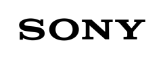 